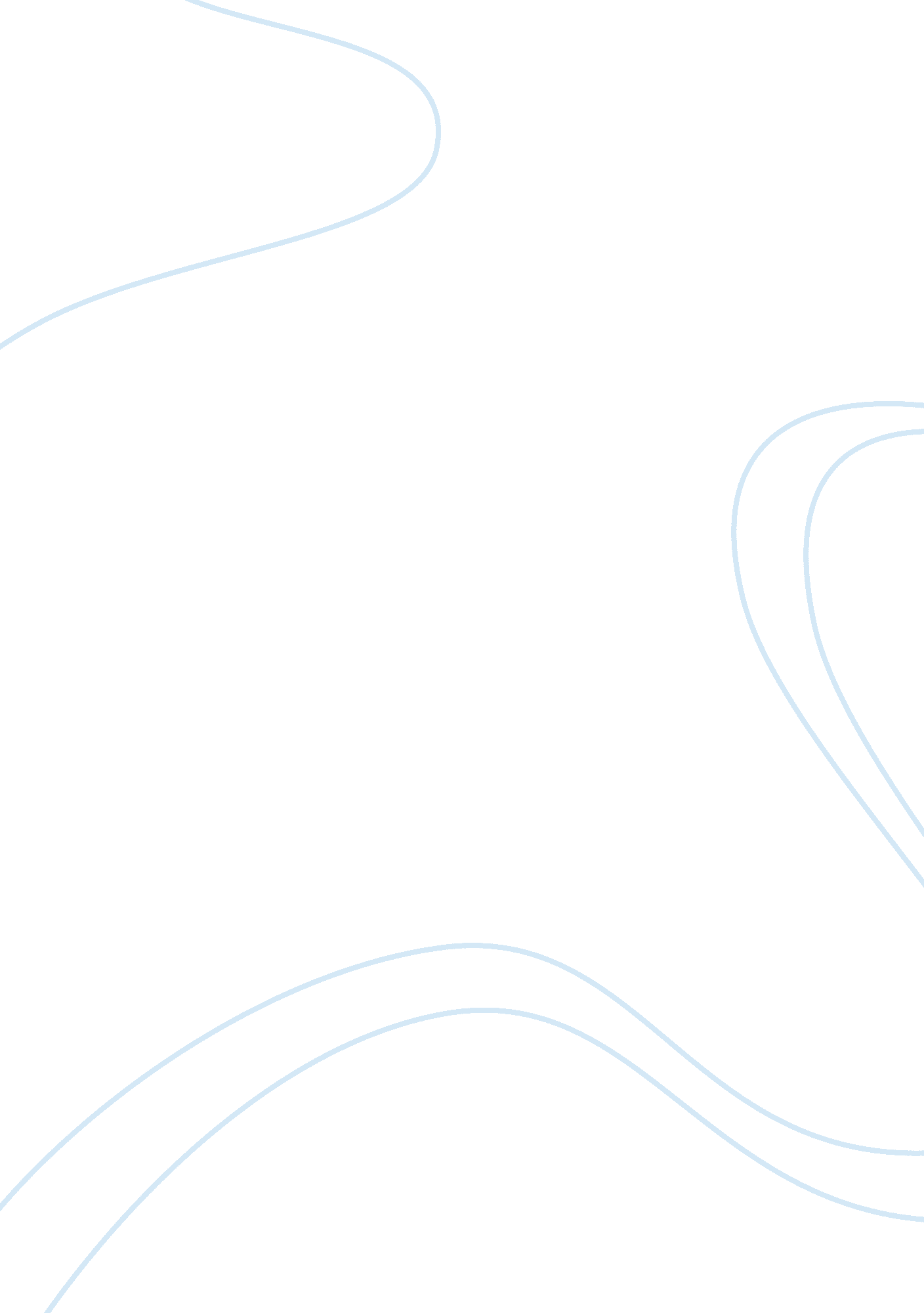 AlienationPhilosophy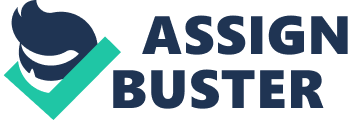 Paper Applying Marx's Types of Alienation Introduction The are believed to be suffering from tunnel vision, as the corporate practices are not running according to theoretical perspectives of the classroom. The student loans are on the rise in developed economies of the world and therefore, the pupils have to work in order pay off their debt. The students cannot focus on their studies because their time has been consumed by professional duties and responsibilities. However, the early exposure to work environment helps the students in landing a job in early career but in the long-run perspective, the students who could have an exceptional mark in academics end up doing ordinary jobs in comparison to their talents and competencies. The student loans are increasing because next generation's commitment towards learning new things but their dreams are known to wither away as they have to work under ruthless management of capitalist investor whose only purpose is to maximize financial returns. Furthermore, academic experts are singing songs to praise participative and collaborative management but in the real corporate world, the managers do not support the notion and because of this reason, the fresh graduates suffer significant and notable levels of psychological and cognitive pressures. At the end, employees learn to cope with the new environment and initiate to forget state of the art managerial concepts while becoming like others. In the light of above discussion, it can be established are argued that firstly, students cannot focus on their studies and become victims of alienation in college then, after completing their academic careers they lose self esteem due to presence of goading and authoritative leadership in the workplace. Thusly, they suffer alienation in colleges and in their professional lives. Thirdly, students and professional are known to suffer alienation at home. They suffer alienation at home because they cannot participate actively in the affairs and due to this cause, relatives and family members start to leave the abovementioned types of individual alone. According to recent research on the topic, it was found that professionally engaged pupils are much more likely to experience heart attack and diabetes than full-time students and professionals (Oginska and Pokorski pp. 1320). Still, it is imperative to note that the current economic situation of the global society will cause pressures on students to increase manifold as the companies are going to need cheap labor on an increasing basis while, number of students will also grow in the future. Consequently, the social system of the world will further degrade as people will have less and less time to divert their attention to family. The organizations are also going to suffer because the innovational ability of their employees will lessen in the future. Additionally, it is only the matter of time, when organizational existence will be there to manage the routine. The growing number of failing new products and services in the international market is an early symptom of dying newness in the industries. The innovations are famous for coming from humans but in the view of this paper, the modern employees' ability to practice creativeness is reducing with the passage of time. Therefore, the students should be assisted in fostering critical and innovative thinking in the classroom environment. Moreover, the next generation should be guided in terms of articulating and communicating new ideas in a corporate manner. Nevertheless, organizations are facing growing level of competition as the global economy is converging whereas, organizations are finding it difficult to attain and protect economies of scale and their domains. The resource dependencies are almost bound to increase. Finally, the individuals and organizational capacity to innovate will reduce in the future as well. As a last resort, the industrialists and academic experts have to sit down and devise a detailed plan in order to develop the ability to exercise bounded creativity in the worker of future. The organizations are suggested to promote tele-commuting so that employees should spend more time with their families. The industrialists must also be guided to use participative management with provision of relaxed work environment. It is because creativity is believed to come from a relaxed mind. Conclusion This paper reviewed and analyzed the presence of alienation in modern student-workers and found that tough economic realities are forcing pupils to engage in work and therefore, their ability as a student suffers while, they also fail to meet their potential. Ultimately, an engaged student is noticed to suffer social, professional, and personal loneliness. The current fiscal conditions are pointing towards a very strong possibility of further degradation of human relation as the 21st century will proceed. References Oginska, Halszka and Janusz Pokorski. " Fatigue and Mood Correlates of Sleep Length in Three Age? Social Groups: School Children, Students, and Employees." Chronobiology International 23, 6 (2005): 1317-1328 Online. 